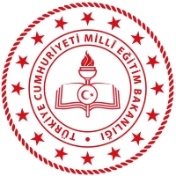 I. SelII. KuraklıkIII. TsunamiIV. FırtınaV. Heyelan1) Yukarıda verilen ekstrem olaylardan hangileri meteorolojik kökenli değildir?A) Yalnız I 		B) Yalnız V C) II ve III		D) III ve IV E) III ve V• Bir ülkenin hem kendi içinde hem de dünya ülkeleri ile bağlantısını sağlar.• Ülkelerin ekonomik gelişmişlik düzeylerinin göstergesidir.• Üretim ve tüketim faaliyetleri arasında köprüdür.• Diğer ekonomik faaliyetler bu sektöre sıkı sıkıya bağlıdır.2) Yukarıda özellikleri verilen ekonomik faaliyet aşağıdakilerden hangisidir?A) Tarım			B) SanayiC) Ulaşım		D) TurizmE) Madencilik• Ekonomik faaliyetlerde değişiklik yaşanması• Şehirlerin nüfuslarının hızla artması• Enerji tüketiminin hızla artış göstermesi3) Yukarıda verilenlerin yaşanmasında etkili olan olay nedir?A) Coğrafi Keşifler B) Sanayi DevrimiC) Rönesans Hareketi D) Reform HareketiE) Fransız İhtilaliGeçmişte insanların yaptıkları ekonomik faaliyetler kısıtlıydı. Teknolojinin gelişmesi, doğal kaynakların keşfi ve işletilmesi, nüfus artışı ve ihtiyaçlara artan talep hızlı bir şehirleşmeyi beraberinde getirmiştir. Örneğin, küçük bir yerleşim yerinde sanayi faaliyetlerinin başlaması ya da bir maden ocağının açılması o alanda nüfusun artmasına, şehirleşmeninhız kazanmasına, sosyal, kültürel ve ekonomik yapıda değişimlere yol açmıştır.4) Buna göre, aşağıdaki şehirlerden hangisi yukarıdaki açıklamaya uygun bir örnek oluşturur?A) Amasya 		B) Batman C) Konya		D) Kars E) Edirne5) Önümüzdeki yıllarda sıcaklıklar artacak ve küresel ısınmaya bağlı olarak;I. buzulların erimesi,II. volkanizmanın artması,III. alçak yerlerin sular altında kalması,IV. seller ve kuraklığın artmasıdurumlarından hangileri görülmez?A) Yalnız I 		B) Yalnız II C) Yalnız III		D) Yalnız IV E) I ve III6)   2017 yılı TÜİK verilerine göre Türkiye’nin ihracatında aşağıdaki  ülkelerden hangisinin payı daha azdır?A) ABD 			B) IrakC) Almanya 		D) ÇinE) İngiltere7) Aşağıdaki bölgesel kalkınma projelerinden hangisinin temel amaçları arasında kömür çıkarımı ve demir-çelik sanayinin geliştirilmesi yer alır?A) Zonguldak-Bartın-Karabük ProjesiB) Yeşil Irmak Havzası Gelişim PlanıC) Güneydoğu Anadolu ProjesiD) Doğu Karadeniz ProjesiE) Doğu Anadolu ProjesiI. Balıkçılığı geliştirmekII. Tarım ve hayvancılığı geliştirmekIII. Sanayiyi geliştirmekIV. Ormanlık alanları artırmak8) Yukarıda verilenlerden hangisi Doğu Anadolu Projesi’nin (DAP) amaçlarından biri olamaz?A) I ve IV		B) I ve IIC) II ve III		D) I ve IIIE) II ve IV9) Ankara’dan aşağıda verilen şehirlerimizden hangisine yüksek hızlı tren ile ulaşılmaz?A) Konya 		B) İstanbul C) Eskişehir		D) Bilecik E) KayseriDemiryolu bağlantısı olan limanlar, daha çok gelişmektedir.10) aşağıdakilerden hangisi buna örnek olarak verilemez?A) İskenderun		B)  İzmirC) İzmit			D) AntalyaE) SamsunKüresel ısınma sonucunda soğuk iklim bölgelerinde sıcaklık değerlerinin artması bu bölgelerde tarımsal faaliyetlerin yapılabilmesine olanak sağlar.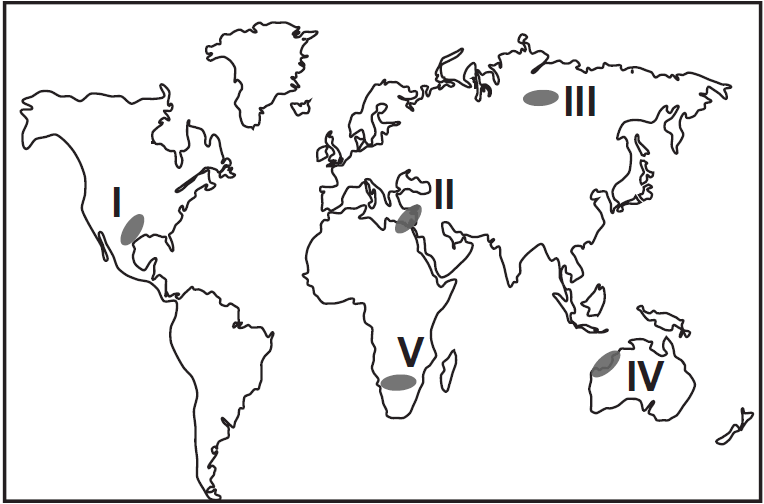 11) Yukarda bahsedilen durum haritada numaralandırılarak verilen alanlardan hangisi için söylenebilir?A) I 	 B) II 	  C) III 	    D) IV 	     E) VÜlkemizde sırasıyla iç ticaretin en fazla geliştiği şehirlerimiz İstanbul, İzmir, Ankara’dır.12) Buna göre bu şehirlerimiz özellikleri arasında aşağıdakilerden hangisi gösterilemez?A) Hizmet sektörü gelişmiştir.B) Nüfus fazla, tüketim yüksektir.C) İklim özellikleri benzerdir.D) Ulaşım sistemleri gelişmiştir.E) Üretim miktarı yüksektir.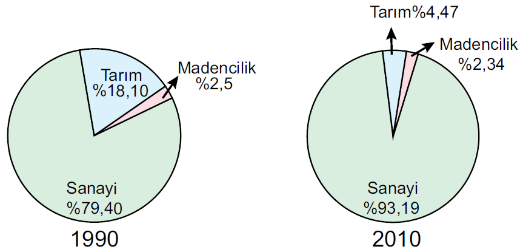 Yukarıdaki grafiklerde Türkiye’nin 1990-2010 yıllarındaki ihracatının sektörlere göre dağılımı verilmiştir.13) Bu grafiklere bakıldığında aşağıdakilerden hangisi söylenemez?A) Verilen yıllar içerisinde Türkiye’nin tarımsal üretimi azalmıştır.B) Verilen yıllar içerisinde maden ürünlerinin ihracat içerisindeki payı azalmıştırC) Verilen yıllar içerisinde sanayi ürünlerinin ihracat içerisindeki payı hep en fazladır.D) Verilen yıllar içerisinde tarım ürünlerinin ihracat içerisindekipayı azalmıştır.E) Verilen yıllar içerisinde ihracat içerisinde payı en fazla azalan sektör tarım olmuştur.Tarihsel süreç içerisinde şehirleşme özellikle Sanayi Devrimi’yle en üst düzeye çıkmıştır. Şehirleşmenin hız kazanması insanlara farklı imkanlar sunmuştur. Bu durum şehirleri cazibe merkezi haline getirmiştir.14) Aşağıdaki verilenlerden hangisi şehirlerin cazibe noktaları arasında yer almaz?A) Ekonomik çeşitliliğin fazla olmasıB) Gecekondulaşmanın hız kazanmasıC) Eğitim imkanlarının yeterli olmasıD) Güvenli bir yaşam alanı sunmasıE) Sağlık hizmetlerinin yeterli olması15) Aşağıdakilerden hangisinin ülkemizin ihracat gelirleri içindeki payı diğerlerine göre daha azdır?A) Tekstil 	              B) Demir ve çelikC) Beyaz eşya 	              D) Fosil yakıtlarE) Motorlu kara taşıtlarıI. UlaşımII. SanayiIII. Tarım16) Yukarıdakilerden hangileri Türkiye’de ticaretin gelişmesine etkide bulunmaktadır?A) Yalnız I		B) Yalnız IIC) Yalnız III		D) I ve IIE) I, II ve IIIİklim, geniş alanlarda uzun yıllar boyunca yaşanan atmosfer olaylarının gösterdiği ortalamaya denir. Günümüzde küresel ısınmaya bağlı olarak iklim değişiklikleriyaşanmaktadır.17) Dünya üzerinde iklim değişikliklerinin ortaya çıkardığı durumlar arasında aşağıdakilerden hangisi yer almaz?A) Sıcaklıklarda ekstrem değerler yaşanmasıB) Fırtınalar ve doğal afetlerde artış olmasıC) Tarımda makine kullanımının artmasıD) Kuraklık neticesinde orman yangınlarının artmasıE) Buzulların erimesi sonucu deniz seviyelerinin yükselmesiGelişmiş ülkelerde teknolojinin sosyal ve kültürel hayat üzerindeki etkisi az gelişmiş ülkelere göre daha fazla olmaktadır.18) Aşağıda verilen ülkelerin hangisinde teknolojinin sosyal ve kültürel hayat üzerindeki etkisinin diğerlerine göre daha az olması beklenir?A) Somali 		B) Hindistan C) ABD			D) İngiltere E) Çin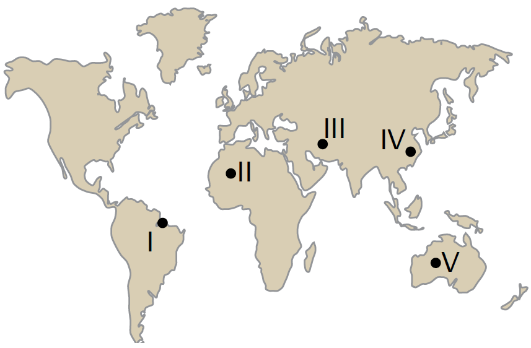 19) Harita üzerinde numaralandırılarak verilen yerlerin hangisinde sanayileşmeye bağlı olarak görülen çevre sorunlarının diğer yerlere göre daha fazla olması beklenir?A) I 	 B) II 	  C) III 	    D) IV 	     E) V20) Küreselleşmenin hızlanmasında aşağıdakilerden hangisinin etkisi diğerlerine göre daha azdır?A) Tarımsal üretimin artmasıB) Ulaşım olanaklarının artmasıC) Serbest ticaretin yaygınlaşmasıD) Teknolojik gelişmelerin yaşanmasıE) Yeni pazar alanlarının ortaya çıkmasıDünyada ticaretin ve sanayinin en yoğun olduğu bölgelerden biri de Uzak Doğu Ticaret Bölgesidir.21) Aşağıdaki ülkelerden hangisi bu bölgede yer alan ülkelerden biri değildir?A) Japonya 		B) TayvanC) Arjantin		D) ÇinE) Güney Kore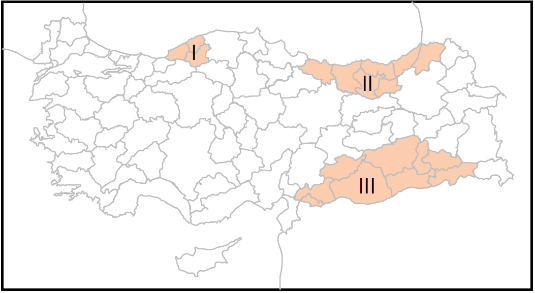 22) Haritada numaralandırılarak gösterilen projelerin isimleri aşağıdakilerden hangisinde doğru verilmiştir?       I 		    II 		  IIIA) ZBK 		DOKAP 		GAPB) DOKAP 	GAP 		ZBKC) GAP 		ZBK 		DOKAPD) ZBK 		GAP 		DOKAPE) DOKAP 	ZBK 		GAP23) Aşağıda verilen ülkelerin hangisinde tropikal fırtınaların görülmesi beklenmez?A) Brezilya B) MeksikaC) Norveç D) TaylandE) MalezyaI. Orta doğudaki petrollere yakın olmasıII. Yer şekillerinin engebeli olmasıIII. Amerika kıtasına uzak konumda olmasıIV. Enerji hatlarının geçiş yolları üzerinde olması 24) Yukarıdakilerden hangileri Türkiye’nin jeopolitik önemini artıran unsurlar arasında gösterilemez?A) I ve II B) I ve III C) II ve IIID) II ve IV E) III ve IVTürkiye’nin doğal gaz aldığı ülkelerin başında Rusya gelmektedir.25)   Rusya ile Türkiye arasında 2003 yılında faaliyete başlayan, 1252 km uzunluğunun 376 km’si deniz altından geçen boru hattı aşağıdakilerden hangisidir?A) Arap Doğalgaz Boru HattıB) Mavi Akım Boru HattıC) Türk Akımı Boru HattıD) Kerkük - Yumurtalık Boru HattıE) Pars Boru HattıNot: Her sorunun doğru cevabı 4 puandır.11421531641751861972082192210231124122513